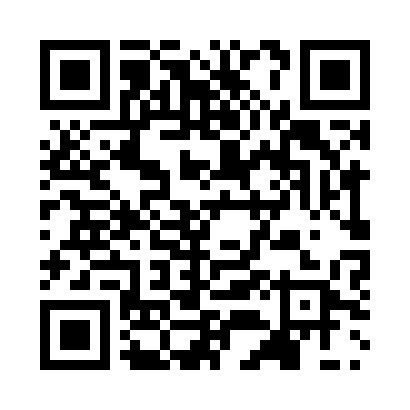 Prayer times for De Planck, BelgiumWed 1 May 2024 - Fri 31 May 2024High Latitude Method: Angle Based RulePrayer Calculation Method: Muslim World LeagueAsar Calculation Method: ShafiPrayer times provided by https://www.salahtimes.comDateDayFajrSunriseDhuhrAsrMaghribIsha1Wed3:456:101:345:368:5811:122Thu3:426:081:345:379:0011:153Fri3:396:061:335:379:0111:184Sat3:356:051:335:389:0311:215Sun3:326:031:335:389:0411:246Mon3:286:011:335:399:0611:277Tue3:256:001:335:409:0811:308Wed3:215:581:335:409:0911:339Thu3:195:561:335:419:1111:3710Fri3:185:551:335:419:1211:4011Sat3:175:531:335:429:1411:4112Sun3:175:521:335:439:1511:4113Mon3:165:501:335:439:1711:4214Tue3:155:491:335:449:1811:4315Wed3:155:471:335:449:1911:4316Thu3:145:461:335:459:2111:4417Fri3:145:441:335:459:2211:4518Sat3:135:431:335:469:2411:4519Sun3:135:421:335:479:2511:4620Mon3:125:411:335:479:2611:4621Tue3:125:391:335:489:2811:4722Wed3:115:381:335:489:2911:4823Thu3:115:371:335:499:3011:4824Fri3:115:361:345:499:3211:4925Sat3:105:351:345:509:3311:5026Sun3:105:341:345:509:3411:5027Mon3:105:331:345:519:3511:5128Tue3:095:321:345:519:3711:5129Wed3:095:311:345:529:3811:5230Thu3:095:301:345:529:3911:5231Fri3:085:291:345:539:4011:53